ANALISIS WACANA LIRIK LAGU “KENAKALAN REMAJA DI ERA INFORMATIKA” KARYA BAND EFEK RUMAH KACASKRIPSIUntuk Memperoleh Gelar Sarjana Strata Satu (S1) Pada Program Studi Ilmu Komunikasi Fakultas Ilmu Sosial dan Ilmu PolitikOleh:ALDI APRIANSYAH 132050167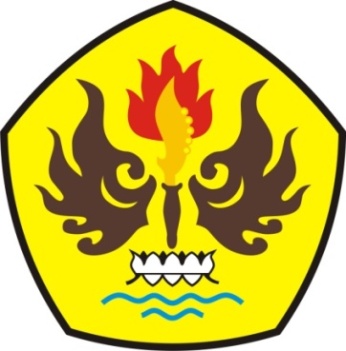 FAKULTAS ILMU SOSIAL DAN ILMU POLITIKUNIVERSITAS PASUNDAN2017